CIT King County (40 HRS)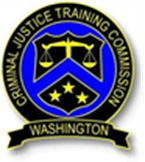 #8070-7Dates and HoursFebruary 10-14, 2020 [ Mon- Fri ]1000-1830Location:WSCJTC19010 1st Ave SBurien, WA 98148CIT Desk Phone: 206-835-7340WSCJTC Inclement Weather Line: 206-835-7366Building: Cedar Hall (Modular)*A modular in the back of the campus, across from the Range.Travel/Meals& Lodging:Meals are provided to the students in this training class.Lodging is not provided for this training and is the responsibility of the student and/or their agency.Meals are provided to the students in this training class.Lodging is not provided for this training and is the responsibility of the student and/or their agency.Reimbursement:Backfill / Overtime reimbursement is available for this class. Visit the course page for more information.Course PageReimbursement InformationBackfill / Overtime reimbursement is available for this class. Visit the course page for more information.Course PageReimbursement InformationAttire & ID Badges:FRIDAY: Come dressed for role play scenarios in mock city; wear comfortable attire that may get dirty. Dress weather appropriate.Business Casual attire.Visible agency ID badges are requested to be worn while on campus.FRIDAY: Come dressed for role play scenarios in mock city; wear comfortable attire that may get dirty. Dress weather appropriate.Business Casual attire.Visible agency ID badges are requested to be worn while on campus.Cancellation Deadline:February 3, 2020Notify our office via email cit@cjtc.wa.govFebruary 3, 2020Notify our office via email cit@cjtc.wa.govDisclaimerStudents must sign the roster daily in order to receive credit for the class and be issued a certificate.  If the student fails to sign the roster, they will not receive credit for the course and result in a failure on their transcript.  If there are arrangements made for the student to make up missed time with the instructor the arrangements need to be communicated to the program manager and registrar.Students must sign the roster daily in order to receive credit for the class and be issued a certificate.  If the student fails to sign the roster, they will not receive credit for the course and result in a failure on their transcript.  If there are arrangements made for the student to make up missed time with the instructor the arrangements need to be communicated to the program manager and registrar.Weather:WSCJTC Inclement Weather Line:  206-835-7366Main Phone Line: 206-835-7300WSCJTC Home Page - www.cjtc.wa.govFacebook: https://www.facebook.com/wscjtc WSCJTC follows the Highline School District for Inclement Weather Closures and Late Starts.If you have inclement weather in your area that delays you from getting to WSCJTC please contact your own agency to report it. If you have emergency contact info for your specific training, you can notify that training contact directly, but please note you may not get a response if the power is out or the location is closed.WSCJTC Inclement Weather Line:  206-835-7366Main Phone Line: 206-835-7300WSCJTC Home Page - www.cjtc.wa.govFacebook: https://www.facebook.com/wscjtc WSCJTC follows the Highline School District for Inclement Weather Closures and Late Starts.If you have inclement weather in your area that delays you from getting to WSCJTC please contact your own agency to report it. If you have emergency contact info for your specific training, you can notify that training contact directly, but please note you may not get a response if the power is out or the location is closed.Responsibility for Injuries: Instructors will at all times maintain a high degree of care for the safety of all persons attending the school. The Washington State Criminal Justice Training Commission, nor any of the cooperating agencies can or will assume financial responsibility for injuries or illness suffered as a result of any training received, nor can or will be responsible for any loss to students as a result of damage to their property through fire, theft or other causes.  Each attendee must understand that this training is at the attendee's own risk.Instructors will at all times maintain a high degree of care for the safety of all persons attending the school. The Washington State Criminal Justice Training Commission, nor any of the cooperating agencies can or will assume financial responsibility for injuries or illness suffered as a result of any training received, nor can or will be responsible for any loss to students as a result of damage to their property through fire, theft or other causes.  Each attendee must understand that this training is at the attendee's own risk.